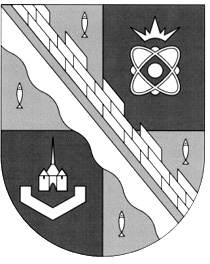 администрация МУНИЦИПАЛЬНОГО ОБРАЗОВАНИЯ                                        СОСНОВОБОРСКИЙ ГОРОДСКОЙ ОКРУГ  ЛЕНИНГРАДСКОЙ ОБЛАСТИпостановлениеот 26/07/2019 № 1585О внесении изменений в постановление администрации Сосновоборского городского округа от 06.02.2019 № 204 «Об определении границ прилегающих к некоторым организациям и (или) объектам территорий, на которых не допускается розничная продажа алкогольной продукции на территории муниципального образования Сосновоборский городской округ Ленинградской области»В целях уточнения границ прилегающих к некоторым организациям и (или) объектам территорий, на которых не допускается розничная продажа алкогольной продукции на территории муниципального образования Сосновоборский городской округ Ленинградской области, администрация Сосновоборского городского округа п о с т а н о в л я е т:1. Внести изменения в постановление администрации Сосновоборского городского округа от 06.02.2019 № 204 «Об определении границ прилегающих к некоторым организациям и (или) объектам территорий, на которых не допускается розничная продажа алкогольной продукции на территории муниципального образования Сосновоборский городской округ Ленинградской области»:1.1. Утвердить в новой редакции схему границ прилегающих территорий к МБОУ «Гимназия № 5», на которых не допускается розничная продажа алкогольной продукции, согласно Приложению (Приложение № 20 к постановлению от 06.02.2019 № 204).2. Общему отделу администрации обнародовать настоящее постановление на электронном сайте городской газеты «Маяк» и опубликовать в городской газете «Маяк».3. Отделу по связям с общественностью (пресс-центру) комитета по общественной безопасности и информации разместить настоящее постановление на официальном сайте Сосновоборского городского округа.4. Настоящее постановление вступает в силу со дня официального обнародования.5. Контроль исполнения настоящего постановления возложить на первого заместителя главы администрации Лютикова С.Г.Глава администрацииСосновоборского городского округа						     М.В.ВоронковИсп. Булатова Т.Е. (ОЭР), ☎ 6-28-49; ЛЕУтвержденапостановлением администрации Сосновоборского городского округаот 26/07/2019 № 1585Приложение (Приложение № 20 к постановлению от 06.02.2019 № 204)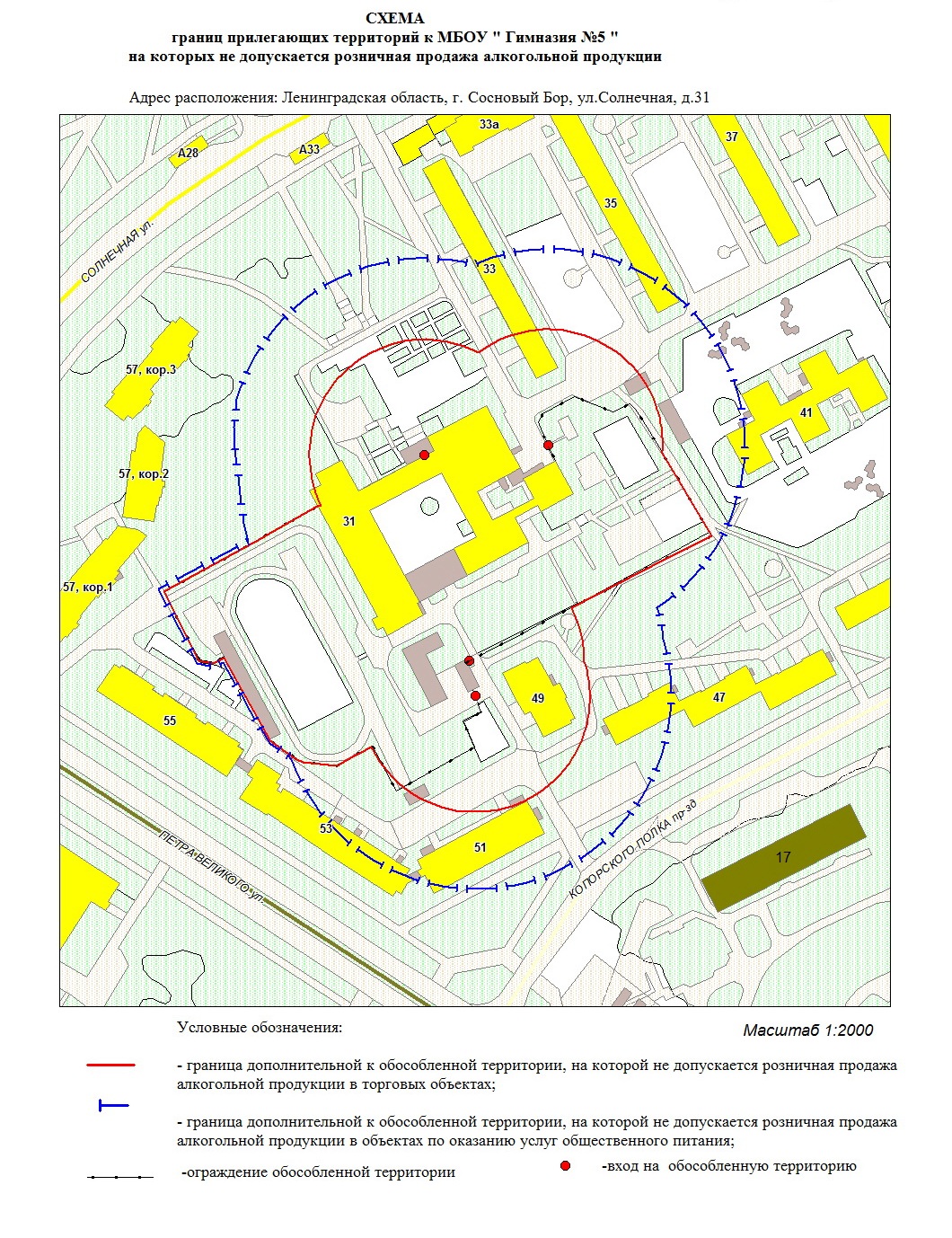 